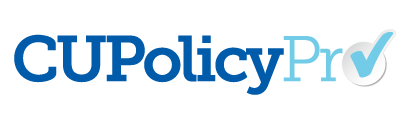 Thank you for agreeing to beta test! We are excited to give you a first look at the new CU PolicyPro system. A few notes before you begin testing: We are in BETA test mode, so a few features are still being polished and are not quite ready for testing. We will be providing some additional instructions and details over the next few days of the beta testing period when those features open up. 
 A brief video walk through will give you a quick overview of the layout and navigation of the new system. Using CU PolicyPro is fairly intuitive however, if you do have questions or need some guidance on using CU PolicyPro, please contact our support team at info@leagueinfosight.com . Please be sure to mention that your questions related to beta testing the new system.
  We are providing a Word document with an outline to help you review the site and provide feedback. We want your thoughts on what you love, what you don’t love, what isn’t working the way you expected, and if you have any recommendations for improvement.  Feel free to send us your feedback at any time! As additional features are available for testing you can submit any additional comments at that time. We do ask that all testing and feedback is returned to us by April 5. 
 All CU PolicyPro beta implementations have been set up as brand new clients. For those beta testers that currently have custom policies or other content in CU PolicyPro, your content will be converted from the current system during the month of April. 
 We are going ask testers to initially concentrate on testing creating, editing and managing policies, and creating user assignments. 
 The User area of CU PolicyPro is available, but there is still a bit of development to be done. New users can be created at this time, but we recommend for now that all users remain at the “Admin” level of access. The new admin area is going to provide many more options for setting user access levels, and we will provide some additional instruction when the users area is complete and you can begin testing different access levels. 